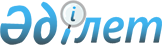 Ақкөл ауылының көшелерге атау беру туралыАқтөбе облысы Әйтеке би ауданы Ақкөл ауылдық округі әкімінің 2011 жылғы 19 қыркүйектегі № 1 шешімі. Ақтөбе облысы Әйтеке би аудандық Әділет басқармасында 2011 жылғы 22 қыркүйекте № 3-2-114 тіркелді      Ескерту. Шешімнің деректемелерінде атауында және бүкіл мәтіні бойынша "селолық", "селосының", "село" сөздері тиісінше "ауылдық", "ауылының", "ауыл" сөздерімен ауыстырылды - Ақтөбе облысы Әйтеке би ауданы Ақкөл ауылдық округі әкімінің 30.05.2016 № 5 (алғашқы ресми жарияланған күнінен кейін күнтізбелік он күн өткен соң қолданысқа енгізіледі) шешімімен.

      Қазақстан Республикасының 2001 жылғы 23 қаңтардағы № 148 "Қазақстан Республикасындағы жергілікті мемлекеттік басқару және өзін-өзі басқару туралы" Заңының 35 бабы 2-тармағына, Қазақстан Республикасының 1993 жылғы 8 желтоқсандағы № 4200 "Қазақстан Республикасының әкімшілік-аумақтық құрылысы туралы" Заңының 14-бабы 4) тармақшасына, халқының пікірін ескере отырып, Ақкөл ауылдық округінің әкімі ШЕШІМ ЕТТІ:

      1. Ақкөл ауылының көшелеріне келесі атаулары берілсін:

      1) Абай

      2) Жанқожа батыр

      3) Әйтеке би

      2. Осы шешімнің орындалуын бақылау ауыл әкімі аппаратының бас маманы Т. Сағынғалиевқа жүктелсін.

      3. Осы шешім алғаш ресми жарияланғаннан кейін күнтізбелік он күн өткен соң қолданысқа енгізіледі.


					© 2012. Қазақстан Республикасы Әділет министрлігінің «Қазақстан Республикасының Заңнама және құқықтық ақпарат институты» ШЖҚ РМК
				
      Ақкөл ауылдық округінің әкімі:

Қ. Дүйсенбин
